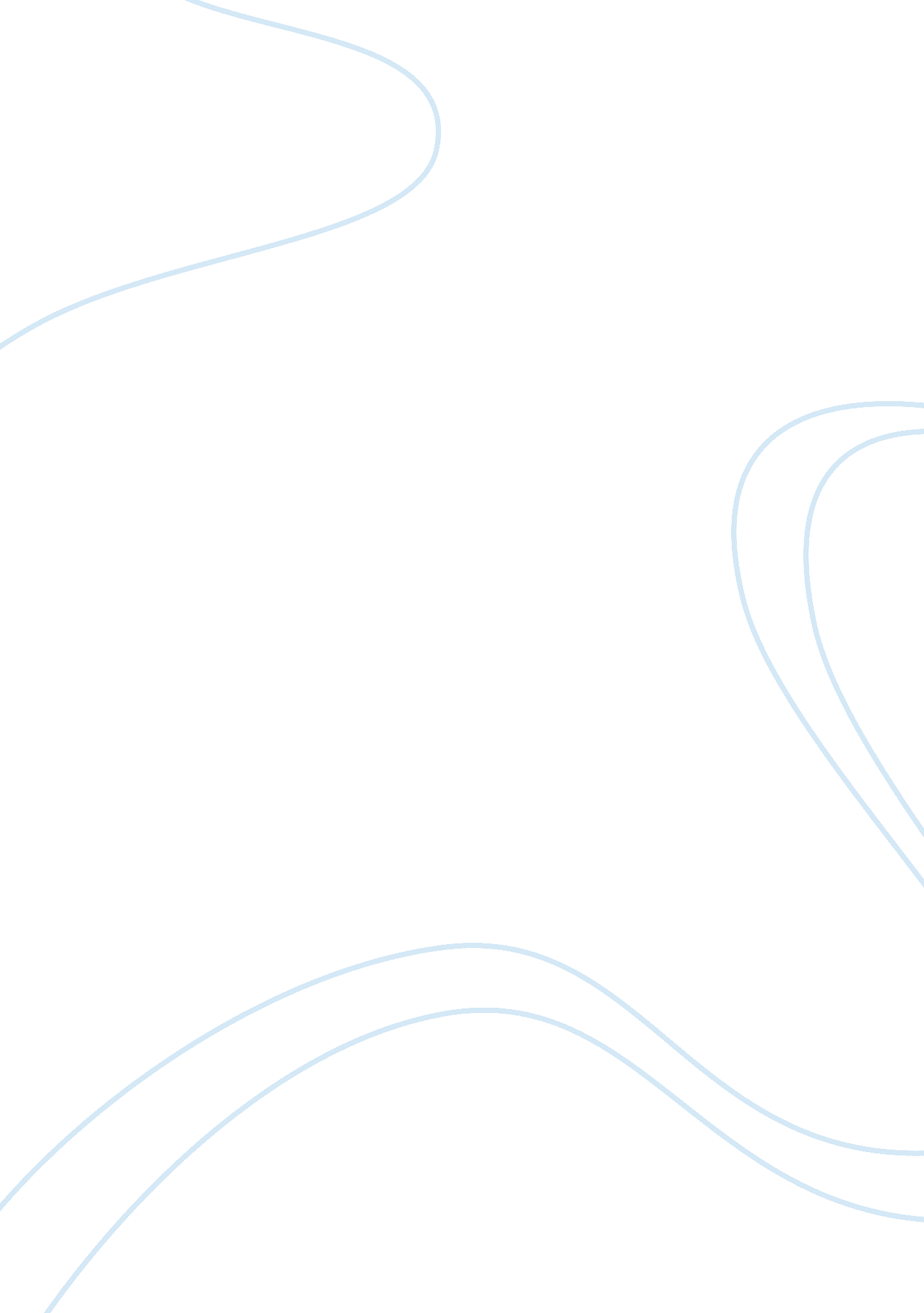 Customer preferences shape the innovation process business essayLiterature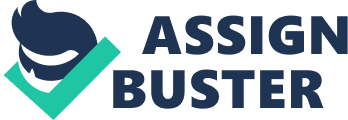 The study aims to set forward the extent of influence of the consumer demand on Innovation. The writer has tried to show the cardinal findings that investigate as to how Innovation is affected by consumer demand and has hence managed to back up the cognition for the bing companies which are explicating their schemes and policies harmonizing to this fact. The study negotiations about certain administrations that are losing on this context i. e. losing out on the chances where they can take indirect aid from the consumer itself by affecting them into he processes at an early phase. The writer states that these companies can hence derive competitory advantage and net income themselves. Writer provinces that for any administration the most of import tool for invention must non be the inputs and the supply side but the consumer demand. ( David Mowery and Nathan Rosenberg, 1979 ) This study says that the procedure of invention is driven by the external forces. Hence the strength of any administration with context to the invention procedure must be judged by the consumer demand and non the administrations internal factors like supply and inputs. ( Schmookler, 1966 )Harmonizing to the writer the bing technique of mensurating the ability of any administration to introduce is impaired and needs to be repaired. Further along the study explains the procedure of invention. This procedure is divided into eight phases. Author states that consumer demand plays a critical function in all the channels and patterns of the invention procedure. Consumer penchants are really of import for the invention procedure ( Schmookler, 1966 ) . Hence the survey in the study explains the function of a consumer in the procedure of invention. Consumer penchants and their relationship with the invention procedure has been stated in the study. Author has tried to concentrate all attending of the directors and the scheme shapers towards the factors and countries that are non yet explored to the full. This will assist them to see consumer demand while inventing new schemes for invention. The survey has besides touched several jobs like the informations recovery and so further utilizing that information in the Innovation Procedures. It is being observed that these yearss a consumer prefers to pass more on his amusement instead than consumer goods or goods like intoxicant. The samples that have been used have failed to demo any connexion between the demands of the consumers and invention. But we can see that the inventions that have been made have been possible due to the relation between the staff and the consumer. Hence cognizing about the consumers and their penchants has helped in a manner or the other. The study negotiations about the obvious alteration in the economic system. More importance is being paid to the persons ‘ demands demands and penchants. The economic system is bit by bit switching to the more cognitions based position. Writer has besides stated that for the economic growing of any state, there has to be stableness in the market forces. Hence the market demand and supply have great importance in the success and the advancement of a state. Harmonizing to the writer if the invention is led by the consumer demand and penchants, it will be good for the state every bit good. It will impact the Nation ‘ s economic growing positively and assist it in counterbalancing the losingss incurred in the Economic downswing. Writer has conducted the research by following the qualitative attack. As the survey has been stretched out as a instance survey, the information aggregation has been done by carry oning interviews and studies. Qualititative methods includes assorted attacks one of them being the techniques of detecting. Here the research worker mutely observes the topic and does non interfere with any of the topic. This method is non considered to be really dependable as it is strictly based on the perceptual experience of the perceiver. Other attacks include focal point groups, stuff perusal and carry oning interviews. The research worker can straight interact with the participants and maintain a cheque on their response. These interviews can be recorded for farther accurate consequences but are still non considered to be that accurate as a limited size of a sample may or may non be a right representation of a big figure of people and the consequences may change. ( Silverman, 2006 ) Primary informations aggregation is the most of import portion for the quantitative attack of research. It is that information that is collected to lend to the bing literature so that it can be used further in future. The writer has performed certain semi structured interviews. As the survey revolves around a subject which are really huge, studies have besides been done so as to roll up appropriate informations for the research. Writer has collected informations about the administrations like ASDA, TW etc. All sorts of instances have been taken into history while rhenium seeking so as to acquire a just consequence. These questionnaires and interviews covered factors like consumer ‘ s penchants, behavior and demands at different points of clip. It covered factors like as to what extent can a consumer agree to pay for an innovated merchandise. The research has made full usage of interviews with good structured inquiries so as to acquire the maximal out of the respondent. The inquiries were drafted in such a manner that the respondent ‘ s replies were non restricted to the deepness of the questions.. These inquiries were designed maintaining in position all sorts of participants categorised harmonizing to their age gustatory sensation and penchants. Questionnaires for Consumers were prepared harmonizing to their point of position and demands to acquire their province of head. The consumers were non selected individually as it was non possible to choose from a big figure of consumers, but the research worker took attention of the fact that the questionnaire was filled by all the people from different strata ‘ s of the society to avoid acquiring a biased response. Restrictions: The efficiency and the dependability of the informations can be questioned because the information that has been given for the research can be biased. This besides affects the genuineness of the research. The consumers are really straight linked to the research. The survey has targeted many different countries of the concern. There have been some noticeable alterations in the research workers conducted by the past research workers on the same subject. The study has aimed to pull out information and literature from the past research workers. Author has tried to derive and has made available informations from same sort of old researches. However the study has non used any sort of flow charts and graphs hence by adding the same the quality of the survey can be increased. Writer has explained with the aid of subdivisions and tabular arraies which makes it even more convenient for the readers to understand and grok from the study. The cardinal findings can be viewed decently and can be easy perceived. The writer is of the position that the information that has been collected and has been used is non really satisfactory and can non be relied. Therefore the conclusive testing is non possible doing hypothesis proving hard. Hence the tax write-offs at the terminal of this research paper are non being backed by any hypothesis. Besides the writer has formatted the information and has presented it in a manner which makes it really easy for people to utilize and understand. All the information that has been collected from different administrations has been set in tabular array with the name of the house adjacent to it for easy entree. The full informations collected by the employees about the clients is affected by the clip factor. The responses and their positions have been recorded and saved by the employees so it is possible that the clip discrepancy can impact as they can bury or non retrieve the informations decently. Another fact that came into visible radiation is that there is no administration which has practically involved any consumer into the procedure of invention of the merchandises. The writer has designed a model for the research which has been made possible because of the informations collected from a figure of different administrations. Writer has attempted to put down different techniques that can be used to transform the information which is collected in to utile information. This model has helped to understand the influence of consumer penchants, gustatory sensations and attitudes in doing a new merchandise. This has helped the concern administrations and the people involved in invention to change their already made policies sing invention and besides helped in bordering new 1s harmonizing to the consumers. It is being observed that this model has given a clear position of the phases when a consumer is and can be included in the procedure of invention and besides highlights the altering tendencies in the gustatory sensations and penchants of the same. The research put frontward certain recommendations that have affected a few companies and as a consequence it was found that one administration did do some alterations in the ways of roll uping informations from the consumer. Thus this is a positive mark and can be considered as a measure towards alteration as a consequence of the research. The company has altered its procedure of invention and has included the engagement of consumer on a bigger graduated table. Great importance is given to the relationship between the staff and the consumer and interactions are being encouraged. Knowledge-based economic system has come up as a major tendency in the International Economy Researching the features of the knowledge-based economic system and set uping an appropriate economic paradigm for speed uping technological invention is an pressing undertaking for authoritiess. Therefore, in a knowledge-based economic system, the issues concerned with the challenges and the version of competition policy require profound treatment. ( George J. Y Hsu, 2008 ) A model is devised by the consequences and findings of the survey which is used to picture the tendency in the alteration of consumer demands over a period of clip. This tendency of consumer demand is one likely factor that is responsible for the disposition of the economic system towards the cognition based economic system. One of the grounds states that consumer demands to be cognizant of his/her importance. This a really of import factor for the administration and can be a major one in its success in future. But one of the cardinal findings is wholly opposed to this grounds. Another determination states that the administrations do non affect consumer at an early phase of the procedure of invention and production. This factor hence makes the administrations lose the opportunity of deriving more and takes off this chance. The findings and the consequences of the research are non in synch with the groundss. Administrations ca n’t profit from the invention procedure due to another ground. As one of the cardinal findings starts that the relationship and the connexion between the consumer and the staff is inactive and indirect. It states that success is fundamentally due to the administration and non because of the consumers ‘ interaction and engagement. So this is another factor which prevents the administrations to profit to the full. In any research enterprise, research workers are expected to use high criterions of academic cogency, and to act with honestness and unity. By its really nature, qualitative research, is immersed in a ‘ messy, helter-skelter world of on-the-scene personal interaction… . ensitivity and experience ‘ Deslea Konza The writer has attempted to roll up informations from assorted administrations to back up the survey and the research. Furthermore several interviews and studies have been conducted which make the procedure of the research even more sensitive because of the information that is sensitive. Whenever a Qualitative research is being conducted there are a figure of issues that need to be taken attention of. These issues revolve around the rights, and privateness of the respondents and the research workers. It is non easy to aim these issues as the information and the information collected is really sensitive where studies and interviews are involved. The assorted factors that need to be considered are: Privacy: The research worker needs to take attention while bordering the inquiries that the inquiries are non harming or interfering in any 1s private infinite. ( Punch, 1986 ) Consent: The research involves studies and interviews. Hence any sorts of oppugning or study need to be done with the consent of the respondent and any sort of information should non be let out without their permission. The research worker should take attention that the respondent is able plenty to understand and the consent given by him/her is after he has understood the state of affairs and the purpose of the study. ( Bogdan, 1992 ; Evans, 1996 ) Confidentiality: The research worker may derive entree to any confidential information about the respondent which may be excessively personal to be let out. In such instances if the information or information is let out this can be harmful for the respondent and can impair his/her image or may do any sort of loss related to the informations exposed. There are certain ways of covering with these issues. These are recommended as under: Issue of informed consent: The research worker should do certain that he has got the informed consent from the respondent and that there is no hazard to the participant, before the survey or the interview begins. ( Fine, 1992 ) Privacy: The research worker should maintain in head to avoid speaking about personal and private personal businesss with the respondents. It is advisable to touch such sensitive issues merely after a degree of comfort has been gained between both the parties. Confidentiality: Particular attention must be taken while covering with confidential informations and it should non be mishandled in any instance or fortunes. The inquiries that involve personal issues must be dealt in a manner that the respondents do n’t experience uneasy. This can be done by non including names and any marks of their individuality. ( Fraenkle, Raffe, 1989 ) Comfort: The research worker should keep degree of comfort between both the parties for better consequences this can be done by deriving proper cognition and history of the civilization and wonts of the respondents. In this manner the respondents will experience easier to pass on and open up and will profit the consequences and the findings will be more accurate. ( Raffe, 1989 ) Every research has to undergo these and many more ethical issues that arise whilst the survey. The research worker has non talked about any such issues in the survey. There are no issues of privateness and confidentiality and nil has been mentioned in the study. Besides the study has no hint of any sorts of benefits that can be gained by the respondents and the research worker both by this survey and the procedures involved. 